Nedov VitaliiGeneral details:Certificates:Experience:Position applied for: 2nd EngineerDate of birth: 27.09.1989 (age: 28)Citizenship: UkraineResidence permit in Ukraine: YesCountry of residence: UkraineCity of residence: IzmailPermanent address: Parkovaya 5Contact Tel. No: +38 (096) 376-75-73E-Mail: vitaliknedov89@gmail.comSkype: murder2709U.S. visa: Yes. Expiration date 01.08.2022E.U. visa: NoUkrainian biometric international passport: Not specifiedDate available from: 20.07.2017English knowledge: ModerateMinimum salary: 6500 $ per month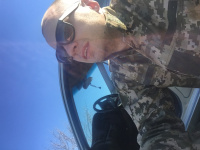 DocumentNumberPlace of issueDate of expiryCivil passportKM 335729Izmail00.00.0000Tourist passport352/2015/ATIzmail20.01.2020TypeNumberPlace of issueDate of expiryMedical First aid352/2015/ATIzmail20.01.2020Basic Training4713/2014/ATIzmail07.03.2019Advanced Fire460/2015/ATIzmail21.01.2020Proficiency in survival craft4004/2014/ATIzmail11.03.2019Designated security duties9483/2014/ATIzmail11.03.2019Security related training5491/2014/ATIzmail11.03.2019Engine room7855/2015/ATIzmail21.01.2020Handling cargo311/2015/ATIzmail22.01.2020PositionFrom / ToVessel nameVessel typeDWTMEBHPFlagShipownerCrewing2nd Engineer29.08.2016-14.02.2017Atlantic RunnerLo-Ro16077Sulzer RTA 5812925MaltaAtlantic Runner Navigation LTDAtlantic Ship Management3rd Engineer24.04.2015-06.11.2015Atlantic RunnerLo-Ro16077Sulzer RTA 5812925MaltaAtlantic Runner Navigation LTDAtlantic Ship Management3rd Engineer06.06.2014-21.10.2014Atlantic RunnerLo-Ro16077Sulzer RTA 5812925MaltaAtlantic Runner Navigation LTDAtlantic Ship Magagement3rd Engineer24.04.2013-30.12.2013Atlantic RunnerLo-Ro16077Sulzer RTA 5812925MaltaAtlantic Runner Navigation LTDAtlantic Ship Management3rd Engineer28.08.2012-21.12.2012Atlantic RunnerLo-Ro16077Sulzer RTA 5812925MaltaAtlantic Runner Navigation LTDAtlantic Ship Management4th Engineer28.12.2011-30.06.2012Atlantic RunnerLo-Ro16077Sulzer RTA 5812925MaltaAtlantic Runnet Navigation LTDAtlantic Ship Management